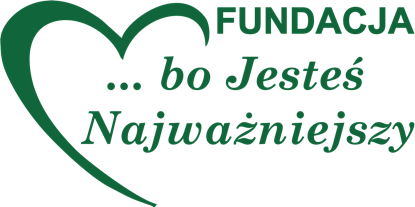 KARTA KWALIFIKACYJNA UCZESTNIKA WYPOCZYNKUI. INFORMACJE DOTYCZĄCE WYPOCZYNKUForma wypoczynku: Półkolonie letnieTermin wypoczynku: 10.07.- 14.07. ( turnus I)17.07.- 21.07. ( turnus II)24.07.- 28.07. ( turnus III)31.07.-04.08 ( turnus IV)07.08.- 11.08. ( turnus V)Adres wypoczynku, miejsce lokalizacji wypoczynkuSpołeczna Szkoła Podstawowa STO z Oddziałami Dwujęzycznymi im. Ireny Sendlerowej. Ul. Wyspiańskiego 11 A. 06-400 Ciechanów............................................................ 	    ......................................................................... 	(miejscowość, data) 	  (podpis organizatora wypoczynku) II. INFORMACJE DOTYCZĄCE UCZESTNIKA WYPOCZYNKUImię (imiona) i nazwisko……………………………………………………………………………………………..………….…………….. Imiona i nazwiska rodziców……………………………………………………………………………………………………….…………….... ………………………………………………………………………………………………………….…………… 3. Rok urodzenia ………………………………………………………………………….……………………….Numer PESEL uczestnika wypoczynkuAdres zamieszkania ……………………………………………………………………..………………………..Adres zamieszkania lub pobytu rodziców3)…………………………………………………………………………………………………………..…………...……………………………………………………………………………………………………………………..... Numer telefonu rodziców lub numer telefonu osoby wskazanej przez pełnoletniego uczestnikawypoczynku,  w czasie trwania wypoczynku ………………………………………………………….………… ……………………………………………………………………………………………………………………….…………………………………………………………………………………………………………………......... Informacja o specjalnych potrzebach edukacyjnych uczestnika wypoczynku, w szczególności o potrzebach wynikających z niepełnosprawności, niedostosowania społecznego lub zagrożenia niedostosowaniem społecznym ……………………………………………………………………………………………………………………….……………………………………………………………………………………………………………………….Istotne dane o stanie zdrowia uczestnika wypoczynku, rozwoju psychofizycznym i stosowanej diecie (np. na co uczestnik jest uczulony, jak znosi jazdę samochodem, czy przyjmuje stale leki i w jakich dawkach, czy nosi aparat ortodontyczny lub okulary)  ……………………………………………………………………………………………………………………….oraz o szczepieniach ochronnych (wraz z podaniem roku lub przedstawienie książeczki zdrowia z aktualnym wpisem szczepień): tężec: ……………………………………………………………………………………………………………… błonica .……………………………………………………………………………………………………….…… inne…………………………………………………………………………………………………………………. ..................................... 	    ……………………..................................................................... 	(data) 	 (podpis rodziców/pełnoletniego uczestnika wypoczynku) III. DECYZJA ORGANIZATORA WYPOCZYNKU O ZAKWALIFIKOWANIU UCZESTNIKA WYPOCZYNKU DO UDZIAŁU W WYPOCZYNKU Postanawia się1): zakwalifikować i skierować uczestnika na wypoczynek odmówić skierowania uczestnika na wypoczynek ze względu ..................................................................................................................................................................................... ..................................................................................................................................................................................... ..................................... 	 ......................................................................... 	(data) 	 (podpis organizatora wypoczynku) POTWIERDZENIE PRZEZ KIEROWNIKA WYPOCZYNKU POBYTU UCZESTNIKA WYPOCZYNKU W MIEJSCU WYPOCZYNKU Uczestnik przebywał .................................................................................................................................................. (adres miejsca wypoczynku) od dnia (dzień, miesiąc, rok) ......................................... do dnia (dzień, miesiąc, rok) .................................................................................. 	    ......................................................................... 	   (data) 	    (podpis kierownika wypoczynku) V. INFORMACJA KIEROWNIKA WYPOCZYNKU O STANIE ZDROWIA UCZESTNIKA WYPOCZYNKU W CZASIE TRWANIA WYPOCZYNKU ORAZ O CHOROBACH PRZEBYTYCH W JEGO TRAKCIE   ………………………………………………………………………………………………………………………. ………………………………………………………………………………………………………………………. ……………………………………………………………………………………………………………………….………………………………………………………………………………………………………………………. ............................................................    	        ......................................................................... 	(miejscowość, data) 	 (podpis kierownika wypoczynku) VI.  INFORMACJA I SPOSTRZEŻENIA WYCHOWAWCY WYPOCZYNKU DOTYCZĄCE POBYTU UCZESTNIKA WYPOCZYNKU ..................................................................................................................................................................................... ..................................................................................................................................................................................... ..................................................................................................................................................................................... ............................................................ 	         ......................................................................... 	(miejscowość, data) 	 (podpis wychowawcy wypoczynku) Właściwe zaznaczyć znakiem „X”.W przypadku wypoczynku o charakterze wędrownym. 3) W przypadku uczestnika niepełnoletniego.